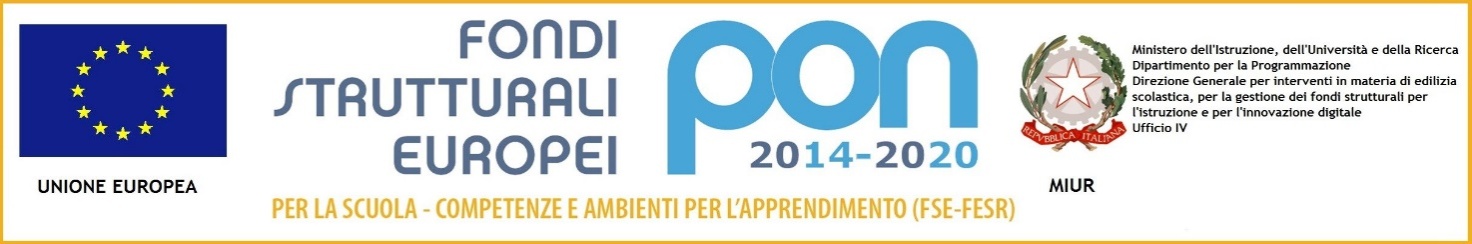 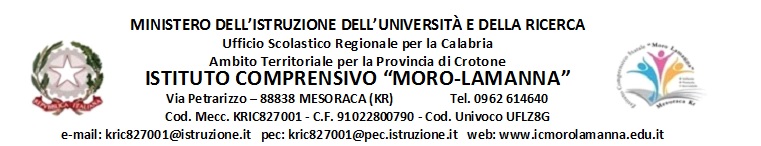 DOMANDA DI PARTECIPAZIONETUTORAllegato B Domanda di partecipazioneCodice progetto 10.2.2 A-FSEPON CL-2021-169Al Dirigente ScolasticoIstituto Comprensivo Statale “MORO-LAMANNA”Via Petrarizzo88838 MESORACA (KR)Il/La sottoscritto/a  _______________________________________________________________________ nato/a a ___________________________________________Provincia (____) il _____/_____/_________  e  residente a  __________________________________________________________Provincia  (______) alla  Via ____________________________________n°__ Cod.Fisc. ______________________________ telef.  ____________ cell._______________ e-mail ________________________________@___________titolo  di studio posseduto _________________________________________________________________ C H I E D Edi essere  nominato/a  in qualità di TUTOR  nel progetto10.2.2 A-FSEPON CL-2021-169  RIPARTIAMO (barrare con una x il modulo  che interessa):Si allega:Curriculum vitae formato europeo con corretti dati anagrafici; _________________________,lì___/_/2022	           Firma		__________________Apprendimento e socialità Programma Operativo Nazionale (PON E POC) “Per la scuola, competenze e ambienti per l’apprendimento” 2014-2020 finanziato con FSE E FDR Asse I – Istruzione – Obiettivi Specifici 10.1, 10.2 e 10.3 – Azioni 10.1.1, 10.2.2Progetto 10.2.2 A-FSEPON CL-2021-169  RIPARTIAMOApprendimento e socialità Programma Operativo Nazionale (PON E POC) “Per la scuola, competenze e ambienti per l’apprendimento” 2014-2020 finanziato con FSE E FDR Asse I – Istruzione – Obiettivi Specifici 10.1, 10.2 e 10.3 – Azioni 10.1.1, 10.2.2Progetto 10.2.2 A-FSEPON CL-2021-169  RIPARTIAMOApprendimento e socialità Programma Operativo Nazionale (PON E POC) “Per la scuola, competenze e ambienti per l’apprendimento” 2014-2020 finanziato con FSE E FDR Asse I – Istruzione – Obiettivi Specifici 10.1, 10.2 e 10.3 – Azioni 10.1.1, 10.2.2Progetto 10.2.2 A-FSEPON CL-2021-169  RIPARTIAMOApprendimento e socialità Programma Operativo Nazionale (PON E POC) “Per la scuola, competenze e ambienti per l’apprendimento” 2014-2020 finanziato con FSE E FDR Asse I – Istruzione – Obiettivi Specifici 10.1, 10.2 e 10.3 – Azioni 10.1.1, 10.2.2Progetto 10.2.2 A-FSEPON CL-2021-169  RIPARTIAMOApprendimento e socialità Programma Operativo Nazionale (PON E POC) “Per la scuola, competenze e ambienti per l’apprendimento” 2014-2020 finanziato con FSE E FDR Asse I – Istruzione – Obiettivi Specifici 10.1, 10.2 e 10.3 – Azioni 10.1.1, 10.2.2Progetto 10.2.2 A-FSEPON CL-2021-169  RIPARTIAMO  Parlo Italiano FilippaCompetenza alfabetica funzionale30 oreScuola Secondaria di I GradoFILIPPASi autorizza al trattamento dei dati personali in conformità al Decreto Legislativo n. 196 del 30 /06 2003.Mesoraca, lì ___/   /2022								_______________________________ 									(  Firma )